河南科技大学文件河科大学〔２０１７〕１５号              签发人：宋书中关于印发《河南科技大学本科生海外游学管理办法》的通知校属各单位：《河南科技大学本科生海外游学管理办法》已经校长办公会第18次会议研究通过，现予以印发，请遵照执行。                    河南科技大学                    2017年8月28日河南科技大学本科生海外游学管理办法为完善大学生课外培养体系建设，促进我校本科生国际交流，规范本科生海外游学管理，特制定本办法。 一、游学目的	海外游学是学生课外培养的重要形式，学校鼓励学生利用寒暑假的时间到国外进行海外交流体验、参观学习等游学活动。游学内容主要包括：体验学术活动和教学活动、参观著名学府及其研究机构、跨国企业等。通过游学活动，开阔学生的国际视野，培养学生的创新能力和创新意识，锤炼团结协作精神，提升综合素质。 二、选拔条件 1. 学校在读全日制本科学生； 2. 热爱祖国，品德优良，在校期间无任何违纪行为；3. 具有一定的外语基础和语言沟通能力；4. 具有一定的经济能力，家长同意学生参加游学计划；5. 文化、艺术、体育方面有特长的学生优先。三、选拔程序 1. 学校在校园网主页发布海外游学相关通知或公告。 2. 学生自愿报名，填写《河南科技大学本科生海外游学报名表》（附件1），经学生所在学院填写推荐意见后交学生工作处。3. 学校对报名学生进行选拔并将选拔结果进行公示。四、游学要求1.学生工作处组织游学学生进行行前教育，强化安全意识，提高自我保护能力，确保人身财产安全。2.学生工作处代表学校与学生及其亲属签订《河南科技大学本科生赴海外游学协议书》（附件2）、《学生声明》及《亲属声明》（附件3）。3.游学期间，游学学生应及时向辅导员汇报学习和生活情况，遵守派往国家及地区的法律，不得出现有损中国大学生形象的言行。4.游学结束后，游学学生需提交一份参与项目的游学心得体会，并在校内开展相关交流。五、资助办法1.学校设立本科生海外游学资助经费，从奖学金中支出，每年总额不超过30万元。2.根据海外游学项目收费情况确定总费用，10000元（含）以下的资助3000元；10000-20000元（含）的资助5000元；20000-30000（含）元的资助8000元；30000元以上的资助10000元。六、部门分工1. 学生工作处负责游学项目确定，学生选拔，学生游学期间的管理及相关事项。2. 国际合作与交流处负责指导学生办理出国手续，协调解决学生游学期间涉外相关事务。 3. 教务处和校团委负责游学学生的课外素质学分认定工作。 4. 财务处负责游学项目的经费管理工作。 5. 各学院负责游学学生的推荐，游学学生在国外期间的联系和相关的专业指导工作。七、其他事宜1. 赴台湾、香港、澳门的游学项目，参照本办法执行。2．本办法未涉及事宜按照河南科技大学的相关管理规定执行。3．本办法自公布之日起施行。附件： 1. 河南科技大学本科生海外游学报名表2. 河南科技大学本科生赴海外游学协议书3. 学生声明亲属声明附件1河南科技大学本科生海外游学报名表游学项目：附件2河南科技大学本科生赴海外游学协议书甲方：河南科技大学           乙方：________（姓名）_____________（学院、专业）________（学号）根据《河南科技大学本科生海外游学管理办法》的文件精神，为进一步明确双方的权利和义务，甲乙双方签订本协议：一、乙方获得甲方的推荐前往______________________参与游学项目，期限自_____年____月____日至______年____月____日止，共_____ 天（自出国（境）之日起计算）。乙方自愿参加本游学项目，接受甲方的派遣和管理。二、甲方的权利和义务：1．甲方根据《河南科技大学本科生海外游学管理办法》及其他相关规定，对游学学生实施管理。2．规定游学学生在海外学习（研究）的期限和内容。3．指定游学项目的联系教师，与游学学生保持联系，了解掌握学生的学习及其他相关情况。4．向乙方提供海外交流的相关信息。5．指导乙方办理出国手续。6．向海外高校（科研机构）提供所需的有关乙方的材料。7．指导办理乙方在海外游学期间学习课程的学分及成绩的认定与转换等事宜。8．提倡和建议游学学生在海外游学期间，主动与中华人民共和国驻该国（地区）的使领馆取得并保持联系，以便在学习期间遇到特殊问题和困难时获得可能的帮助和解决途径，并能够通过外交途经保护其合法权益。三、乙方的权利与义务：1．乙方自愿参加本游学项目，服从甲方管理，积极配合甲方做好交流工作。2．乙方承诺在临行前全面了解海外学校或机构学习、生活等各方面的情况，做好交流学习必要的精神和物质准备。3．接受甲方对游学期间学习课程的学分及成绩的认定与转换。4．按要求及时向甲方提供办理游学项目所需的所有材料，并保证材料的真实与合法性。5．在海外游学期间与本校导师、相关职能部门及学院老师保持联系，定期汇报学习、研究和生活等情况。6．乙方承诺将根据所在国/地区法律或海外学习单位的规定，购买相关的强制保险，并根据自身情况自行购买医疗、意外伤害、财产等商业保险，所有保险费用均自行承担。乙方愿意自行负责其在海外期间的人身、财产安全，并对其行为造成第三方的任何损害承担责任。7．乙方同意赴海外学习发生的所有费用根据项目规定承担。赴海外学习期间愿意按甲方的收费标准承担有关学杂费。在交流期间，乙方所获得海外学习单位的资助津贴、奖学金或相关机构给予的经济资助将由乙方自主支配。8．乙方同意甲方有关在海外游学期间，主动与我国驻该国（地区）使领馆取得并保持联系的倡议。9．在海外期间，乙方承诺遵守中国对出国交流人员的有关法律和规定，遵守所在国（地区）的法律法规及学习所在单位的规定，保证执行本协议规定的各项条款。由于乙方本人违法或不当行为而引起民事或刑事的一切法律后果均由乙方本人全部承担。10．乙方承诺按照游学项目规定的时间、内容在海外高校（科研机构）学习（研究），游学期满按时回校，否则由甲方按规定处理。未经甲方许可，不中止或改变游学内容，若遇特殊情况需要更改，乙方承诺服从甲方的安排。11．在游学期满回校一个月内向甲方提交书面的交流总结。四、根据本协议第二条第3项条款，在乙方赴海外游学期间，甲方指定[教师姓名]教师为本游学项目的联系人。五、本协议适用范围：凡申请并获得甲方推荐参加由甲方联系、组织的各种赴海外游学项目的河南科技大学全日制在读本科生。六、《学生声明》、《亲属声明》作为本协议的附件，视为本协议的组成部分并与该协议具有同等法律效力。七、因本协议引起的或与本协议有关的争议，由双方友好协商解决。协商不成的，提请洛阳市仲裁委员会进行仲裁。八、本协议书正本一式三份，学生工作处、游学学生所在学院、游学学生各持一份，具有同等效力。九、本协议自甲乙双方签署之日起生效。甲方：河南科技大学 代表签字：                    （公章）日期：       年     月     日乙方签字：                  身份证号码：                  日期：       年     月     日附件3学 生 声 明 本人已经认真阅读过《河南科技大学学生赴海外游学协议书》，对自己将在海外独立生活学习一定时间的风险有清醒的认识。本人在此向河南科技大学承诺在国（境）外期间，遵守中国以及所在国家和地区的有关法律、法规，遵守海外学习单位的规章制度，尊重当地道德和社会风俗，认真学习，注意健康和安全，经常与河南科技大学保持联系，并按时回河南科技大学完成学业。本人向河南科技大学保证：本人自行承担在国（境）外学习（研究）全部经济费用及产生的经济责任。本人自行承担在国（境）外学习期间的一切人身损害和财产损失，并对自己在国（境）外期间行为的法律后果承担一切法律责任，在任何时候不向河南科技大学提出任何法律上或道义上的主张或要求。学生签名：                   日期：亲 属 声 明本人已经认真阅读过前述的 “协议书”，对[学生姓名]将来独立在海外学习生活的风险有着清醒的认识。[学生姓名]与本人为      关系，本人向河南科技大学保证：本人同意在经济上资助[学生姓名]赴[国家和学校]学习（研究），并承担经济上的连带责任。本人及[学生姓名]自行承担[学生姓名]在国（境）外期间的一切人身损害和财产损失，本人及[学生姓名]对 [学生姓名]在国（境）外期间行为的法律后果承担一切法律责任，本人及[学生姓名]在任何时候不向河南科技大学提出任何法律或道义上的主张或要求。亲属签名：              日期：说明：1. 亲属填写顺序为：（1）父母或配偶；（2）成年兄弟姐妹；（3）其他相当责任能力近亲属。2. 请认真阅读本说明，由学生本人及亲属签名，并于   年  月以前交回学院办公室。通讯地址：电话：电邮：河南科技大学校长办公室                   2017年8月28日印发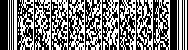 姓名性别民族照片学院学号照片专业班级政治面貌照片家庭住址出生日期出生日期出生日期电子邮箱电子邮箱QQ号QQ号QQ号微信号微信号手机号手机号手机号身份证号身份证号护照号护照号护照号英语水平英语水平□无英语等级证书，可简单交流     □CET4分数：□CET6分数：                    □雅思分数：□托福分数：                     □其它_____□无英语等级证书，可简单交流     □CET4分数：□CET6分数：                    □雅思分数：□托福分数：                     □其它_____□无英语等级证书，可简单交流     □CET4分数：□CET6分数：                    □雅思分数：□托福分数：                     □其它_____□无英语等级证书，可简单交流     □CET4分数：□CET6分数：                    □雅思分数：□托福分数：                     □其它_____□无英语等级证书，可简单交流     □CET4分数：□CET6分数：                    □雅思分数：□托福分数：                     □其它_____□无英语等级证书，可简单交流     □CET4分数：□CET6分数：                    □雅思分数：□托福分数：                     □其它_____□无英语等级证书，可简单交流     □CET4分数：□CET6分数：                    □雅思分数：□托福分数：                     □其它_____□无英语等级证书，可简单交流     □CET4分数：□CET6分数：                    □雅思分数：□托福分数：                     □其它_____个人兴趣及特长个人兴趣及特长家庭主要成员家庭主要成员家庭主要成员家庭主要成员家庭主要成员家庭主要成员家庭主要成员家庭主要成员家庭主要成员家庭主要成员姓名与本人关系与本人关系在何单位工作、任何职务在何单位工作、任何职务在何单位工作、任何职务在何单位工作、任何职务在何单位工作、任何职务在何单位工作、任何职务联系电话家长意见                                             签名：                                                 年   月   日                                             签名：                                                 年   月   日                                             签名：                                                 年   月   日                                             签名：                                                 年   月   日                                             签名：                                                 年   月   日                                             签名：                                                 年   月   日                                             签名：                                                 年   月   日                                             签名：                                                 年   月   日                                             签名：                                                 年   月   日学院意见签名：（公章） 年   月   日签名：（公章） 年   月   日签名：（公章） 年   月   日签名：（公章） 年   月   日签名：（公章） 年   月   日签名：（公章） 年   月   日签名：（公章） 年   月   日签名：（公章） 年   月   日签名：（公章） 年   月   日学生工作处意见（公章）                                                 年   月   日                    （公章）                                                 年   月   日                    （公章）                                                 年   月   日                    （公章）                                                 年   月   日                    （公章）                                                 年   月   日                    （公章）                                                 年   月   日                    （公章）                                                 年   月   日                    （公章）                                                 年   月   日                    （公章）                                                 年   月   日                    